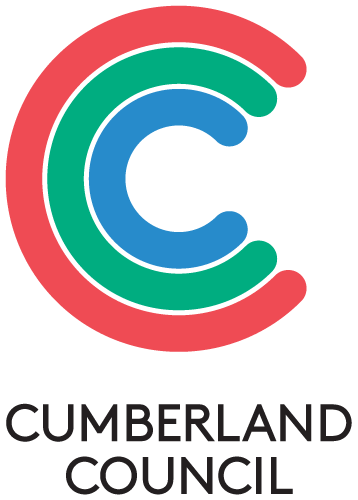 POSITION DESCRIPTIONPosition PurposeThe Client Enablement Worker - Casual is responsible for providing support to the Aged & Disability Team services. This is a varied role working with Senior’s, people with a disability and members of the community and can include working after hours and on weekends. Responsibilities can include providing safe and reliable transport, facilitating or supporting staff with programs and social outings ensuring all clients enjoy the program and that they participate to their level of capabilities or providing support in the kitchen preparing meals, packing meals or delivering meals.Selection CriteriaEssential Criteria:1.1  	Minimum C Class Licence1.2	Ability to relate to the frail aged, people with a disability and their carers1.3	Excellent communication and interpersonal skills1.4	Ability to work as part of a team, be flexible and have good organisational skills1.5	Experience working with volunteersDesirable Criteria:1.6	Knowledge of the Community Home Support Program and NDIS1.7	Experience working in local government1.8	Current First Aid Certificate (or willingness to obtain)1.9	Certificate in Welfare, Aged or Disability Work, Leisure Studies or related fields or equivalent experience2.0	Experience in running leisure activities for the frail aged and people with disabilities in a centre based setting2.1	Experience operating a wheelchair accessible vehicle and transporting the frail aged, people with disability and their carers2.2	Hospitality Commercial Cookery Certificate 3 or relevant experience in cooking for large numbers2.3 	Understanding of the nutritional needs of the vulnerable population2.4 	Knowledge of the Food Safety RegulationsKey RelationshipsThe Client Enablement Worker - Casual will develop key relationships with Community & Culture Staff, other Council staff, volunteers, clients and their carers, community members and organisations, other service providers, suppliers, entertainers and health professionals.Principal Responsibilities3.1 AdministrationMaintain relevant attendance records and statistics Answer telephone and other enquiries as requiredAttend relevant training, seminars and conferencesAssist with office duties as required (typing, client calls etc.)Keep supervisor informed of issues and concerns3.2 Clients and VolunteersAssist passengers as required and encourage clients to participate in all activitiesAttend to clients personal care as requiredEnsure volunteers are aware of their duties when assistingMaintain effective communication with volunteersWhen necessary cover duties in the absence of volunteersOversee volunteers assisting with programs and services3.3 General Maintenance Maintain the general cleanliness of Council vehicles, equipment and facilitiesReport issues or concerns with Council vehicles, equipment and facilities to your supervisor3.4 Transportation Transport clients to and from access loop stops, activities and outingsFulfil one off and ongoing transport requests for social support e.g. shopping, appointments etc.Load and unload all passengers safely from the bus/vanEnsure all passengers seat belts are fastened correctlyEnsure all wheelchair restraints are correctly fastenedEnsure all equipment is safely secured e.g. walking framesComplete the vehicle log daily as required by the RTATake  responsibility to maintain a clean and safe driving record and in the event the  license is cancelled your employment may be terminated3.5 Client ProgramsProvide feedback on the suitability/success of programs heldHave input and provide suggestions for the program Collect money from clients on outing days as required, ensure it is correct and provide to the relevant staff memberAssist with finalising client numbers for programs and making bookingsAssist with collection of catering lunch and equipment when requiredAssist with sourcing and preparing morning tea supplies where requiredSupport clients on outings to ensure the day operates smoothly Assist with preparing run lists as requiredContact clients with pick-up times as directedUndertake venue risk assessments as directedAssist with running and planning in-centre activities where requiredAssist with program set-up and pack-up3.6 Meal Preparation, Packing and DeliveringBe responsible for or support the cook in the preparation of meals including morning tea, lunch and dessertPack eskies for outings, home deliveries and other centre based meals program deliveriesAssist with the serving of all mealsAssist with clearing away of meals and washing upEnsure the benches, cupboards and floors are cleaned dailyMaintain a high standard of hygiene and cleanlinessUndertake stock rotationMaintain Food Safety record logs Risk Management Worker Risk ResponsibilitiesStaff are required to act at all times in a manner which does not place at risk the health and safety of themselves or any other person in the workplace. Staff should provide input into various risk management activities. Staff are responsible and accountable for taking practical steps to minimise Council’s exposure to risks including contractual, legal and professional liability in so far as is reasonably practicable within their area of activity and responsibility.Work Health Safety Worker WHS ResponsibilitiesComply with all Council safe work policies and procedures and any reasonable safety instructions given by your Manager or supervisor.Work with due care and consideration to safeguard your own health and safety and the health and safety of others and report any potential hazards, incidents or injuries to your manager/supervisor.Only undertake tasks that you have been appropriately trained in, and are qualified and competent to undertake in accordance with Work Cover requirements.Participate and assist in achieving set WHS targets and target completion times.Support Rehabilitation in the workplace.Attend all relevant safety training and information sessions provided.Energy & Water Commitment StatementEmployees ResponsibilitiesStaff are responsible for taking practical steps to reduce Council’s energy and water use within their activity and responsibility.Criminal Records CheckThe successful applicant will be required to undergo a Criminal Record Check as part of the Home and Community Care Guidelines.  Applicants will need to provide suitable identification and personal details.Record KeepingTo accept and undertake the requirements and obligations for effective recordkeeping as outlined in the document 'What have records got to do with me?' and to ensure the creation, careful handling and preservation of records which are entrusted to my care, as an employee of council.SignatoriesI agree this position description accurately reflects the duties and responsibilities of my role:Name: Sign: Date:  Managers Name:  Sign:  Date: Position TitleAged & Disability Team Client Enablement Worker – CasualPosition NumberSP-CC-41Grade2 – 10 depending on roleReports ToService CoordinatorDivisionCommunity & CultureHoursCasualAwardLocal Government (State) AwardBudgetNilStaff ResponsibilityNil